ПОЯСНЮВАЛЬНА ЗАПИСКА№ ПЗН-61148 від 08.01.2024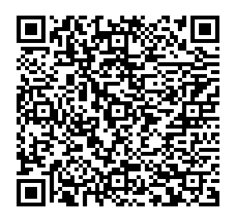 до проєкту рішення Київської міської ради:Про передачу громадянці Кирюхіній Тетяні Павлівні у приватну власність земельної ділянки для будівництва і обслуговування жилого будинку, господарських будівель і споруд на вул. Краматорській, 1/21 у Голосіївському районі 
міста КиєваФізична особа:2. Відомості про земельну ділянку (кадастровий № 8000000000:79:217:0024)Обґрунтування прийняття рішення.Відповідно до Земельного кодексу України та Порядку набуття прав на землю із земель комунальної власності у місті Києві, затвердженого рішенням Київської міської ради                      від 20.04.2017 № 241/2463, Департаментом земельних ресурсів виконавчого органу Київської міської ради (Київської міської державної адміністрації) розроблено проєкт рішення Київської міської ради.Мета прийняття рішення.Метою прийняття рішення є забезпечення реалізації, встановленого Земельним кодексом України, права особи на оформлення права власності на землю.Особливі характеристики ділянки.Стан нормативно-правової бази у даній сфері правового регулювання.Загальні засади та порядок передачі земельних ділянок у власність зацікавленим особам визначено Земельним кодексом України та Порядком набуття прав на землю із земель комунальної власності у місті Києві, затвердженим рішенням Київської міської ради 
від 20.04.2017 № 241/2463.Проєкт рішення не містить інформації з обмеженим доступом у розумінні статті 6 Закону України «Про доступ до публічної інформації».Проєкт рішення не стосується прав і соціальної захищеності осіб з інвалідністю та                       не матиме впливу на життєдіяльність цієї категорії.Фінансово-економічне обґрунтування.Реалізація рішення не потребує додаткових витрат міського бюджету.Прогноз соціально-економічних та інших наслідків прийняття рішення.Рішення не тягне за собою жодних соціально-економічних та інших наслідків.Доповідач: директор Департаменту земельних ресурсів Валентина ПЕЛИХПІБ:                Кирюхіна Тетяна Павлівна Реєстраційний номер:від 18.12.2023 номер 561039921Місце розташування (адреса):вул. Краматорська, 1/21 у Голосіївському районі міста Києва Площа:                                         0,0627 гаВид та термін користування:право в процесі оформлення (власність)Категорія земельземлі житлової та громадської забудовиЦільове призначення для будівництва і обслуговування жилого будинку, господарських будівель і споруд (присадибна ділянка)Наявність будівель і споруд на ділянці:На земельній ділянці розташований житловий будинок загальною площею 107,8 кв. м, який належить громадянці Кирюхіній Т.П., право власності зареєстровано у Державному реєстрі речових прав на нерухоме майно 24.02.2020, номер відомостей про речове право 35626156 (інформація з Державного реєстру речових прав на нерухоме майно від 08.01.2024 № 361121101).Наявність ДПТ:Детальний план території відсутній.Функціональне призначення згідно з Генпланом:Відповідно до Генерального плану міста Києва, затвердженого рішенням Київської міської ради 
від 28.03.2002 № 370/1804, земельна ділянка за функціональним призначенням належить до території житлової садибної забудови (існуючі) (витяг з містобудівного кадастру, наданий листом Департаменту містобудування та архітектури виконавчого органу Київської міської ради (Київської міської державної адміністрації) від 13.12.2023 № 055-10401).Правовий режим:Земельна ділянка належить до земель комунальної власності територіальної громади міста Києва.Розташування в зеленій зоні:Земельна ділянка не входить до зеленої зони.Інші особливості:Земельна ділянка розташована поза межами червоних ліній.Зазначаємо, що Департамент земельних ресурсів не може перебирати на себе повноваження Київської міської ради та приймати рішення про передачу або відмову в передачі у власність земельної ділянки, оскільки відповідно до пункту 34 частини першої статті 26 Закону  України «Про  місцеве  самоврядування  в Україні» та статей 9, 122 Земельного кодексу України такі питання вирішуються виключно на пленарних засіданнях сільської, селищної, міської ради.Зазначене підтверджується, зокрема, рішеннями Верховного Суду від 28.04.2021 у справі № 826/8857/16,                від 17.04.2018 у справі № 826/8107/16, від 16.09.2021 у справі № 826/8847/16. Зважаючи на вказане, цей проєкт рішення направляється для подальшого розгляду Київською міською радою відповідно до її Регламенту.Директор Департаменту земельних ресурсівВалентина ПЕЛИХ